`Champaign Rotary Club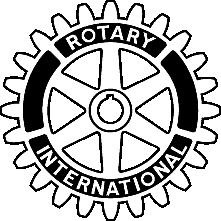 “Service Above Self”MINUTESChampaign Rotary Club Board of Directors (11-12)May 8, 2012 7:30AM505 W. University, Champaign, IL Officers Present:  President Bill Malone, Treasurer Bryant Evans and Executive Secretary Todd Salen.Directors Present:  Karla Peterson, Dale Morrissey, Guy Hall, Jerry Laughlin, Darcy Sementi, Jeff Lehmann, Directors Absent:  Fay Rouseff-Baker President Elect, Past President Robert Driver, John CalderonGuest Rotarians: The meeting was called to order   7:35 AM by President Malone.April 10, 2012 Minutes approval.  MOTION: by Laughlin.  Second: by Peterson.  Motion carriesOld Business:The upcoming tour from the “stans” arrives May 24.  Marilyn Davis informs the hosts, Calderon and Cornell there will be 21 coming.  The District approved the administrative assistant surcharge.  The cost will be $6.00 per member or approximately $1,000 per year. It was determined a member dues increase is not required at this time to meet this commitment.New Business:MOTION: To approve the membership application of Ronald Smith: by Hall.  Second: by Peterson.  Motion carries.MOTION: To accept the resignation of Emily Cash: by Peterson.  Second: by Sementi.  Motion carries.MOTION: To accept the recommendations of the specials projects committee to approve projects for the Salvation Army and the Soup Kitchen, funded through WGRC: by Sementi.  Second: by Laughlin.  Motion carries.Reports:President’s Report:President Bill reports Sarah Tufte has stepped forward to leaders the new members community service project.  The Parkland Scholarship winners have not been chosen yet.  There will be a either a special meeting or email motion to approve once that information is received.Our club has over 3000 Paul Harris points to distribute as a result in part of our donations to the Foundation last year.  President Bill suggests we use these points for Rotarians of the Month.  Other board members suggested we use them for other awards as well.  MOTION: To approve awarding 50 Paul Harris points to Rotarians of the Month going forward: by Hall.  Second: by Laughlin.  Motion carries.  Executive Secretary’s Report:  There was a discussion of dealing with members not in good standing prior to the June 1 cut off date for RI dues.  Four members were identified to follow up with: members Caywood, Arrington, Ingram and Kemper.  President Bill will contact each.  MOTION: To generate a letter requesting payment by May 25, 2012 and if payments are not received, membership will be terminated; by Laughlin.  Second: by Sementi.  Motion carries. Treasurer’s Report:  Treasurer Evans presented the updated budget.  MOTION: To accept the Treasurer’s report: by Laughlin.  Second: by Peterson.  Motion carries.  Committee Reports:Guy Hall – No reportJerry Laughlin – Reports he is working with Rouseff-Baker to find his successor for the Cannon Committee Chair for 2013.  Dale Morrissey – Reports he has contacted to committee chairs, Gunji and Warfel, and they have agreed to serve again next year.Karla Peterson – No report.Jeff Lehmann – Thanks President Bill for hosting the International Visitors Memorial Day weekend. Darcy Sementi – Reports all chairs have agreed to serve again next year.  John Calderon – Not present.President Elect Rouseff - Baker –  Not PresentsNext Board meeting is June 12, 2012 at Jerry Laughlin’s office.  Wells Fargo.  2337 S. Neil. Champaign.  (South of Biaggis)No further business being conducted, President Malone concluded the meeting   8:57 AM.  Respectfully submitted,Todd Salen, Executive Secretary